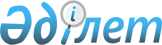 Об утверждении Правил государственной регистрации научно-исследовательских работ, проводимых за счет бюджетных средств, законченных тем и программ фундаментальных и прикладных исследований, защищенных кандидатских и докторских диссертаций
					
			Утративший силу
			
			
		
					Приказ Министра образования и науки Республики Казахстан от 2 марта 2007 года № 100. Зарегистрирован в Министерстве юстиции Республики Казахстан 28 марта 2007 года № 4593. Утратил силу приказом Министра образования и науки Республики Казахстан от 19 мая 2011 года № 203

      Сноска. Утратил силу приказом Министра образования и науки РК от 19.05.2011 № 203 (вводится в действие по истечении десяти календарных дней после дня его первого официального опубликования).      В соответствии с Законом Республики Казахстан от 9 июля 2001 года "О науке" ПРИКАЗЫВАЮ: см.Z110407

      1. Утвердить прилагаемые Правила государственной регистрации научно-исследовательских работ, проводимых за счет бюджетных средств, законченных тем и программ фундаментальных и прикладных исследований, защищенных кандидатских и докторских диссертаций. 

      2. Комитету науки (Рамазанов Т.С.) представить в установленном порядке настоящий приказ на государственную регистрацию в Министерство юстиции Республики Казахстан. 

      3. Контроль за исполнением настоящего приказа возложить на вице-министра образования и науки Республики Казахстан Абдымомунова А.К. 

      4. Настоящий приказ вводится в действие со дня официального опубликования.       Министр Утверждены                  

приказом Министра образования       

и науки Республики Казахстан       

от 2 марта 2007 N 100            

  ПРАВИЛА 

государственной регистрации научно-исследовательских работ, 

проводимых за счет бюджетных средств, законченных тем и программ 

фундаментальных и прикладных исследований, защищенных кандидатских 

и докторских диссертаций  

  1. Общие положения 

      1. Правила государственной регистрации научно-исследовательских работ, проводимых за счет бюджетных средств, законченных тем и программ фундаментальных и прикладных исследований, защищенных кандидатских и докторских диссертаций разработаны в соответствии сЗаконом Республики Казахстан от 9 июля 2001 года "О науке", Законом  Республики Казахстан от 7 мая 1997 года "О государственной статистике", постановлениями Правительства Республики Казахстан от 28 октября 2004 года N 1111 "Вопросы Министерства образования и науки Республики Казахстан", от 20 сентября 2005 года N 929 "О реорганизации некоторых республиканских государственных предприятий Министерства образования и науки Республики Казахстан" и от 21 июля 2006 года N 700 "Некоторые вопросы Министерства образования и науки Республики Казахстан" и определяют порядок организации и осуществления государственной регистрации научно-исследовательских работ, проводимых за счет бюджетных средств, законченных тем и программ фундаментальных и прикладных исследований, защищенных кандидатских и докторских диссертаций. 

      2. В настоящих Правилах используются следующие понятия: 

      основная организация - научная организация, которая выполняет и несет ответственность за реализацию полного объема научно-исследовательских работ, проводимых за счет бюджетных средств, законченных тем и программ фундаментальных и прикладных исследований; 

      организация - соисполнитель - научная организация, которая выполняет и несет ответственность за реализацию определенной части объема научно-исследовательских работ, проводимых за счет бюджетных средств, законченных тем и программ фундаментальных и прикладных исследований. 

      3. Государственная регистрация научно-исследовательских работ, проводимых за счет бюджетных средств, законченных тем и программ фундаментальных и прикладных исследований, защищенных кандидатских и докторских диссертаций, проводимых организациями, независимо от их организационно-правовых форм, осуществляется республиканским государственным предприятием на праве хозяйственного ведения "Национальный центр научно-технической информации Республики Казахстан" Комитета науки Министерства образования и науки Республики Казахстан (далее - Национальный центр научно-технической информации). 

      4. На Национальный центр научно-технической информации возлагается информационно-аналитическое сопровождение программ фундаментальных и прикладных исследований с представлением информации в государственные органы управления о ходе их реализации. 

      5. Все предусмотренные настоящими Правилами документы представляются в Национальный центр научно-технической информации в оригинале. 

      Затраты, связанные с подготовкой и пересылкой предусмотренных настоящими Правилами документов, несут основная организация и организации-соисполнители. 

      6. На основании государственной регистрации научно-исследовательских работ, проводимых за счет бюджетных средств, законченных тем и программ фундаментальных и прикладных исследований, защищенных кандидатских и докторских диссертаций Национальный центр научно-технической информации формирует государственные фонды информационных материалов о научно-исследовательских работах, проводимых за счет бюджетных средств, законченных темах и программах фундаментальных и прикладных исследований, защищенных кандидатских и докторских диссертациях и обеспечивает в установленном порядке доступ юридических и физических лиц к информационным материалам.  

  2. Государственная регистрация научно-исследовательских работ, 

проводимых за счет бюджетных средств, и законченных тем 

      7. Основная организация для государственной регистрации научно-исследовательских работ, проводимых за счет бюджетных средств, и законченных тем направляет в Национальный центр научно-технической информации Регистрационную карту в двух экземплярах на государственном и русском языках (форма Регистрационной карты и порядок ее заполнения установлены в приложении 1 к настоящим Правилам) в срок не позднее 30 календарных дней с момента начала финансирования научно-исследовательских работ, проводимых за счет бюджетных средств, и законченных тем. 

      8. При проведении научно-исследовательских работ несколькими организациями (комплексные работы) каждая организация направляет в Национальный центр научно-технической информации Регистрационную карту на ту часть работы, которая будет выполнена самостоятельно. 

      9. Национальный центр научно-технической информации по Регистрационной карте присваивает работе номер государственной регистрации и в течение 20 календарных дней направляет основной организации и организациям - соисполнителям один экземпляр Регистрационной карты. 

      10. Об изменениях в зарегистрированной работе основная организация и организации - соисполнители должны в течение 30 календарных дней выслать: 

      письменное извещение, в случае прекращения или изменения срока окончания работы; 

      вновь оформленную Регистрационную карту, в случае изменения наименования работы, с одновременным аннулированием Национальным центром научно-технической информации прежнего номера государственной регистрации. 

      11. Если в процессе выполнения зарегистрированной работы выявлена необходимость ее засекречивания, основная организация и организации - соисполнители должны сообщить об этом в Национальный центр научно-технической информации в установленном порядке. 

      12. Представление заключительного отчета о зарегистрированной работе является обязательным в случае финансирования работы, как за счет бюджетных средств, так и внебюджетных источников. Обязательным является и представление отчета по этапу работы, если его подготовка была предусмотрена планом проведения научно-исследовательских работ. 

      13. Отчетные документы представляются как основной организацией, так и организациями-соисполнителями. 

      14. Национальный центр научно-технической информации, получив отчетные документы, присваивает им инвентарный номер и в течение 20 календарных дней направляет основной организации и организациям - соисполнителям один экземпляр информационной карты. 

      15. Отчеты о научно-исследовательских работах после сканирования возвращаются основной организации и организациям - соисполнителям (по их требованию). Затраты по обратной пересылке отчетных документов несут сами организации. 

      16. Копии информационных документов, входящих в государственный фонд информационных материалов о научно-исследовательских работах и законченных темах, а также сведения о зарегистрированных работах, представляются Национальным центром научно-технической информации юридическим и физическим лицам Республики Казахстан на условиях, указанных основной организацией и организациями - соисполнителями в информационных картах.  

  3. Порядок подготовки и представления документов программ фундаментальных 

и прикладных исследований для государственной регистрации 

      17. Документы, для государственной регистрации и сопровождения программ фундаментальных и прикладных исследований, оформляются и представляются в Национальный центр научно-технической информации в следующем порядке. 

      18. Основная организация представляет для государственной регистрации в Национальный центр научно-технической информации не позднее 10 календарных дней с момента утверждения программ фундаментальных и прикладных исследований и объемов их финансирования показатели развернутой программы (далее - плановые показатели) с разбивкой по годам (форма - Ф1-унифицированная (Показатели развернутой программы) и порядок ее заполнения установлены в  приложении 2 к настоящим Правилам), с титульным листом (приложение 3 к настоящим Правилам) и пояснительной запиской; документ, подтверждающий объем бюджетных средств, выделенных на выполнение заданий, этапов в текущем году. 

      19. На титульном листе приводятся следующие сведения: ведомственная принадлежность основной организации; грифы согласования и утверждения; шифры программы (универсальная десятичная классификация (УДК) и межгосударственного рубрикатора научно-технической информации (МРНТИ); наименование программы, сроки реализации, наименование и местонахождение основной организации, год создания документа. 

      20. Пояснительная записка к форме Ф1-унифицированная содержит следующие сведения: цель программы; задачи программы; основные задания; ожидаемые результаты. 

      21. Национальный центр научно-технической информации присваивает сформированной программе соответствующий шифр и включает ее в Государственный реестр программ фундаментальных и прикладных исследований. 

      Для подтверждения факта регистрации программы Национальный центр научно-технической информации выдает основной организации "Свидетельство о включении программы в Государственный реестр программ фундаментальных и прикладных исследований". 

      22. Форма Ф1-унифицированная является единой в представлении плановых показателей на весь период реализации программы и на очередной год выполнения. 

      Форма Ф1-унифицированная представляется в Национальный центр научно-технической информации с двумя разделами - реквизитами всех организаций, участвующих в выполнении программы и численностью специалистов для ее выполнения. 

      23. При возникновении необходимости проведения корректировки программы, наряду с плановыми показателями на очередной год, по форме Ф1-корректировка (форма Ф1- корректировка и порядок ее заполнения установлены в приложении 4 к настоящим Правилам) в Национальный центр научно-технической информации представляются сведения: о заданиях, указанных ранее в Ф1-унифицированная, показатели которых требуют изменений; об исключенных заданиях (этапах); о вновь вводимых в программу заданиях (этапах) работ. 

      Форма Ф1-корректировка аналогична форме Ф1-унифицированная. При внесении в Ф1-корректировка заданий (этапов) работ, требующих изменений или исключенных из программы, необходимо, чтобы их шифры строго соответствовали шифрам этих же заданий (этапов), указанным первоначально в плановых показателях, сформированных на весь период реализации. 

      В форме Ф1-унифицированная указывается откорректированный вариант. 

      24. По результатам выполнения заданий, этапов за год и при их досрочном завершении основная организация, ответственная за реализацию программы, направляет в Национальный центр научно-технической информации, не позднее 25 января после отчетного года, годовой отчет "Ведомственная статистическая отчетность" по форме 3-нт (программа) (далее - форма 3-нт) (форма 3-нт и порядок ее заполнения установлены в приложении 5 к настоящим Правилам). 

      Организации-соисполнители программы независимо от ведомственной подчиненности представляют в соответствующую основную организацию сведения по всем показателям формы 3-нт о выполненной части работы по данному заданию, этапу. 

      По форме 3-нт (программа) представляются фактические данные по заданиям, этапам работ, которые должны быть завершены по плану в отчетном периоде или завершены досрочно. 

      25. К форме 3-нт прилагаются краткая пояснительная записка о ходе выполнения заданий, этапов в отчетном периоде, а также сведения из 4-х разделов: о правовой защите и внедрении результатов работ по программе; о приобретении технологий за счет бюджетных ассигнований, выделенных на программу; справки о кадровом обеспечении организаций, выполняющих задания, этапы работ по программе; о количестве подготовленных документов и публикаций по программе. 

      26. Основная организация представляет в Национальный центр научно-технической информации отчеты о ходе выполнения заданий, этапов работ организациями-соисполнителями программы по форме Ф4-унифицированная "Отчет о ходе выполнения заданий, этапов работ организациями-соисполнителями программы" (форма Ф4-унифицированная и порядок ее заполнения установлены в приложении 6 к настоящим Правилам) ежеквартально не позднее 10-го числа месяца, следующего за отчетным кварталом. 

      Отчет составляется основной организацией, включая отчетные данные, представляемые организациями-соисполнителями. 

      27. Министерства, агентства - администраторы программ представляют в Национальный центр научно-технической информации списки программ фундаментальных и прикладных исследований, сформированных на основании прошедших конкурсный отбор научно-исследовательских проектов в течение семи календарных дней после утверждения программы, а также ежегодно в срок до 1 марта - сведения о выделенных на текущий год объемах бюджетного финансирования на выполнение конкретной программы.  

  4. Государственная регистрация защищенных кандидатских и 

докторских диссертаций 

      28. Диссертационный совет в течение семи календарных дней после защиты кандидатской и докторской диссертации направляет в Национальный центр научно-технической информации для государственной регистрации следующие документы: 

      сопроводительное письмо на бланке организации, при которой функционирует совет, подписанное председателем или ученым секретарем диссертационного совета; 

      два экземпляра Учетной карточки диссертации на государственном и русском языках (форма Учетной карточки диссертации и порядок ее заполнения установлены в приложении 7 к настоящим Правилам). В Учетной карточке диссертации применяются сокращения отраслей науки, ученых степеней и званий в соответствии с приложением 8 к настоящим Правилам; 

      один экземпляр автореферата с подписью соискателя; 

      один экземпляр диссертации в несброшюрованном виде, оформленный в соответствии с требованиями Инструкции по оформлению диссертации и автореферата, утвержденной государственным органом по аттестации, на бумажном и электронном носителях. 

      29. Национальный центр научно-технической информации, получив вышеназванные документы, присваивает кандидатской и докторской диссертации номер государственной регистрации и в течение семи календарных дней направляет в диссертационный совет извещение, подтверждающее государственную регистрацию. 

      Документы, представленные диссертационным советом в Национальный центр научно-технической информации, не подлежат возврату. 

Приложение 1                             

к Правилам государственной               

регистрации научно-исследовательских     

работ, проводимых за счет бюджетных      

средств, законченных тем и программ      

фундаментальных и прикладных             

исследований, защищенных кандидатских    

и докторских диссертаций                 Форма Регистрационной карты              

и порядок ее заполнения                  5013 РЕГИСТРАЦИОННАЯ КАРТА 

____          _________________________ 

|    |        |                         | 

| 01 |        | 5256 Гриф секретности   |  Куда: 050096, Алматы, 

|____|        | ДСП - для служебного    |  ул. Богенбай батыра, 221 

              | пользования             |  Национальный центр 

              | С - секретно            |  НТИ РК 

              | СС- совершенно секретно |  т. 54-73-99 

              |_________________________| 5418 Исходящий N, дата                  5436 Номер госрегистрации 

________________________               __________________________ 

|________________________|             |__________________________|                                      Сроки выпол- 

                                     нения работы 

5517 Измененный номер госрегистрации 7353 Начало   7362 Окончание 

_________________________________   ___________   ____________ 

|_________________________________|_|___________|_|____________|___ 

                                  |           |    |    |    |     | 

7146 Основание для проведения     | 7137      |Все-|1-ый|2-ой|3-ий | 

      работы                      | Источники | го |год |год |год  | 

                                  | и объем   |    |    |    |     | 

                                  | финансиро-|    |    |    |     | 

                                  | вания по  |    |    |    |     | 

                                  | календар- |    |    |    |     | 

                                  | ным годам |    |    |    |     | 

                                  | (тыс.     |    |    |    |     | 

                                  | тенге)    |    |    |    |     | 

__________________________________|___________|____|____|____|_____| 

07 Государственная программа      |13 Средства|    |    |    |     | 

                                  |госбюджета |____|____|____|_____| 

08 Республиканская научно-        |22 Средства|    |    |    |     | 

    техническая программа (РНТП)  | заказчика |____|____|____|_____| 

                                  | 04 Собст- |    |    |    |     | 

                                  | венные    |____|____|____|_____| 

                                  | средства  |    |    |    |     | 

09 Отраслевая (секторальная)      | 14 Отечест|____|____|____|_____| 

    программа                     | венные    |    |    |    |     | 

                                  | гранты    |____|____|____|_____| 

10 Программа фундаментальных      | 21 Фонд   |    |    |    |     | 

    исследований (ПФИ)            | науки     |____|____|____|_____| 

                                  | 15 Между- |    |    |    |     | 

                                  | народные  |    |    |    |     | 

                                  | гранты,   |    |    |    |     | 

                                  | фонды     |____|____|____|_____| 

11 Программа прикладных           | 31 Прочие |    |    |    |     | 

исследований                      |___________|____|____|____|_____| 12 Инновационный проект 

13 Поисковый (рисковый) проект 

    (фонд науки)                    7191 Вид работы 

25 Межгосударственная программа    39 Научно-исследовательская 

                                       работа фундаментальная 

61 Региональная программа          48 Научно-исследовательская 

                                       работа прикладная 

34 Задание министерства            57 Опытно-конструкторская, 

52 Договор с организацией             проектно-конструкторская 

43 Инициативная                    66 Проектно-технологическая 

                                         7020 Шифр программы 

                                      __________________________ 

                                     |__________________________| Сведения об основной организации      2457           2934        2394    3033 Электронный    2754 

   Код ОКПО       Телефон       Факс         адрес         Город 

_________________________________________________________________ 

|_____________|______________|_________|________________|_________| 1332 Сокращенное наименование министерства (ведомства) 

______________________________________________________ 

|______________________________________________________| 2151 Полное наименование организации 

__________________________________________________________________ 

|__________________________________________________________________| 

2358 Сокращенное наименование организации |_______________________| 

2655 Местонахождение организации (индекс, республика, область, 

      город, улица, дом) 

__________________________________________________________________ 

|__________________________________________________________________| 

2142 Организации-соисполнители 

__________________________________________________________________ 

|__________________________________________________________________| 

9126 Заказчик 

__________________________________________________________________ 

|__________________________________________________________________| 7021 Шифр задания программы, в рамках которой выполняется 

работа _______________________________ 9027 Наименование работы 

__________________________________________________________________ 

|                                                                  | 

|                                                                  | 

|                                                                  | 

|                                                                  | 

|__________________________________________________________________| 9153 Ожидаемые результаты 

__________________________________________________________________ 

|                                                                  | 

| В свободной форме описываются ожидаемые результаты регистрируемой| 

| работы с указанием конкретных планируемых характеристик и пара-  | 

| метров объекта исследований или разработки.                      | 

|                                                                  | 

|                                                                  | 

|                                                                  | 

|                                          ________________________| 

|                                         |  5436                  | 

|_________________________________________|________________________| __________________________________________________________________ 

|            |Фамилия, имя,|Ученая степень,|Подпись |Место печати  | 

|            |  отчество   |ученое звание  |        |              | 

|____________|_____________|_______________|________|______________| 

|Руководитель|             |               |        |              | 

|организации | 6111        | 6210          |        |              | 

|____________|_____________|_______________|________|              | 

|Руководитель|             |               |        |              | 

| работы     | 6120        | 6228          |        |              | 

|____________|_____________|_______________|________|______________| 5634 Индексы УДК        5274 Шифр геолфонда     7434 Дата 

___________________    ____________________   ____________________ 

|___________________|  |____________________| |____________________| 5616 Коды тематических рубрик 

__________________________________________________________________ 

|____________|__________|____________|______________|______________| 5643 Ключевые слова  

__________________________________________________________________ 

|__________________________________________________________________| 

|__________________________________________________________________| 

|__________________________________________________________________| 

|__________________________________________________________________| 

|__________________________________________________________________| 

|__________________________________________________________________|  Порядок заполнения 

Регистрационной карты на научно-исследовательские работы, 

проводимые за счет бюджетных средств, и законченные темы       Регистрационная карта представляет собой машиноориентированный информационный документ о научно-исследовательских работах и темах. 

      Регистрационная карта заполняется на казахском и русском языках. 

      Регистрационная карта может быть выполнена с помощью печатающих компьютерных устройств на обеих сторонах листа плотной бумаги формата А4 с обязательным сохранением размеров и расположения полей образца бланка. 

      Регистрационная карта разбита на блоки. В каждом блоке выделены реквизитные зоны, в которых размещены код реквизита, а также поля для записи значения реквизита. Код поля значения реквизита (в дальнейшем - код поля) обводится черным цветом, текст впечатывается в поле реквизита. Шрифт должен быть четким, контрастным, размер шрифта - не менее 12. Текст печатается через один межстрочный интервал. 

      Заполнение всех полей обязательно. 

      В Регистрационную карту при ее заполнении вносятся следующие данные. 

      5256 - Гриф секретности - указывается степень секретности: ДСП - для служебного пользования; С - секретно; СС - совершенно секретно. 

      5418 - Исходящий N, дата - указываются исходящий номер письма организации-исполнителя и под ним дата отправки. 

      5436 - Номер госрегистрации - заполняется Национальным центром научно-технической информации. 

      5517 - Измененный номер госрегистрации - заполняется при изменении наименования работы и направлении вновь оформленной Регистрационной карты. В этом случае работе присваивается новый номер государственной регистрации, а старый аннулируется. 

      Сроки выполнения работы. 

      7353 - Начало - указываются две последние цифры года и месяц начала работы. Например: 04.01. - январь 2004 года. 

      7362 - Окончание - указываются две последние цифры года и месяц окончания работы. Например: 05.09. - сентябрь 2005 года. 

      7146 - Основание для проведения работы - обводится код в соответствии с перечисленными основаниями для проведения работы. 

      7137 - Источники и объем финансирования по календарным годам - обводится соответствующий код (или коды при смешанном финансировании научно-исследовательских работ) и указывается в обязательном порядке ежегодно выделяемый объем финансирования в тысячах тенге. 

      7191 - Вид работы - обводится код в соответствии с перечисленными в Регистрационной карте видами работ. 

      7020 - Шифр программы и проектов научных исследований - поле заполняется при регистрации работ, проводимых по программам. Указывается только шифр программы без конкретизации заданий и этапов. 

      Сведения об основной организации - 2457, 2934, 2394, 3033, 2754, 1332, 2151, 2358, 2655 - указываются код организации по общему классификатору предприятий и организаций, телефон, факс, электронный адрес, город, сокращенное наименование министерства (ведомства) по подчиненности, полное и сокращенное наименование организации, а также ее местонахождение. 

      1332 - указывается наименование государственного органа управления, которому подчиняется основная организация, или (при наличии), наименование объединения (концерна, консорциума, ассоциации), в которое входит данная организация. 

      2142 - Организации-соисполнители - основной организацией - исполнителем научно-исследовательских работ, законченных тем указываются полные наименования организаций-соисполнителей регистрируемой работы и городов (в скобках), в которых находятся эти организации. 

      9126 - Заказчик - указывается полное наименование органа (организации), который является заказчиком работы. Поле заполняется в случае финансирования научно-исследовательских работ за счет или с привлечением средств государственного бюджета. 

      7021 - Шифр задания программы, в рамках которой выполняется работа. 

      9027 - Наименование работы - указывается наименование регистрируемой работы в соответствии с формулировками плана, программы, договора, технического задания. При необходимости над полем указывается шифр, присвоенный работе основной организацией. 

      9153 - Ожидаемые результаты - в пределах указанных полей в свободной форме описываются ожидаемые результаты регистрируемой работы с указанием конкретных планируемых характеристик и параметров объекта исследований или разработки. 

      5436 - поле заполняется Национальным центром научно-технической информации. 

      6111, 6210, 6120, 6228 - Руководитель организации, руководитель работы. Фамилия, имя, отчество, ученая степень, ученое звание - указываются сведения о руководителе организации, руководителе работы. 

      Подпись руководителя организации скрепляется печатью организации. 

      5634 - Индексы универсальной десятичной классификации - проставляются по таблицам универсальной десятичной классификации (за исключением работ в области общественных наук). 

      5274 - Шифр геолфонда - указывается номер государственной регистрации научно-исследовательских работ по геологическому изучению и использованию недр, присвоенный Казгеолфондом или территориальным геологическим фондом. 

      7434 - Дата - заполняется Национальным центром научно-технической информации. 

      5616 - Коды тематических рубрик межгосударственного рубрикатора научно-технической информации - заполняется Национальным центром научно-технической информации. 

      5643 - Ключевые слова - заполняется Национальным центром научно-технической информации. 

Приложение 2                             

к Правилам государственной               

регистрации научно-исследовательских     

работ, проводимых за счет бюджетных      

средств, законченных тем и программ      

фундаментальных и прикладных             

исследований, защищенных кандидатских    

и докторских диссертаций                 Форма Ф1-унифицированная                 

и порядок ее заполнения                                 ПОКАЗАТЕЛИ РАЗВЕРНУТОЙ ПРОГРАММЫ 

                 на __________________год (ы) Шифр программы ____________ Наименование программы ________________ 

___________________________________________________________________ 

Основание для выполнения программы ________________________________ 

Сроки выполнения программы ________________________________________ 

Объем финансирования на ____________ год ________________млн. тенге       продолжение таблицы __________________________   Руководитель программы _______________ 

Ф.И.О. и номер телефона        М.П.      Подпись       Ф.И.О. 

исполнителя документа "___" ____________ 200_г.    Численность специалистов, необходимых для выполнения программы Шифр программы ___________ Наименование программы _________________ 

___________________________________________________________________ __________________________   Руководитель программы _______________ 

Ф.И.О. и номер телефона        М.П.      Подпись       Ф.И.О. 

исполнителя документа "___" ____________ 200_г.         Реквизиты организаций, участвующих в выполнении программы Шифр программы __________ Наименование программы __________________ 

___________________________________________________________________ __________________________   Руководитель программы _______________ 

Ф.И.О. и номер телефона        М.П.      Подпись       Ф.И.О. 

исполнителя документа "___" ____________ 200_г.  Порядок заполнения 

формы Ф1-унифицированная 

(Показатели развернутой программы)       Первая страница формы содержит адресную часть, в которой представлены общие сведения данной программы: 

      шифр программы; 

      полное наименование программы; 

      основание для выполнения программы (указать пункты, статьи соответствующих актов); 

      сроки выполнения программы; 

      объем финансирования программы из бюджетных средств на очередной год ее выполнения в миллионах тенге с точностью до сотых; 

      полное наименование основной организации с указанием его реквизитов: код общего классификатора предприятий и организаций (ОКПО); местонахождение; телефон, факс, электронный адрес; фамилия, имя, отчество первого руководителя; полные банковские реквизиты). 

      Содержательная часть таблицы с указанием показателей заданий, этапов заполняется, начиная со 2-ой страницы. 

      При представлении документов на государственную регистрацию программы в показатели развернутой программы (Ф1-унифицированная) включаются все задания и этапы, которые будут выполняться в течение всего периода ее реализации. 

      Каждому заданию, этапу соответствует свой шифр, код межгосударственного рубрикатора научно-технической информации, ключевые слова, организации, участвующие в выполнении программы (не более пяти), научные руководители, планируемые сроки выполнения, объемы финансирования (общие и по видам работ) и ожидаемые результаты. 

      В графе 1 исполнителями проставляются шифры заданий, этапов работ. 

      В графе 2 указывается четко сформулированное наименование задания, этапа, отражающее суть решаемой проблемы. В наименовании не допускаются сокращения слов, применение их аббревиатуры. 

      Графа 3 должна содержать код области науки по межгосударственному рубрикатору научно-технической информации, к которой относится разрабатываемая в задании, этапе проблема (ниже - ключевые слова, отражающие основную суть задачи, поставленной в задании, этапе (не более 8 слов и словосочетаний). 

      В графе 4 указывается аббревиатура организации, выполняющей задания, этапы. Если в выполнении задания, этапа принимают участие несколько организаций, то первой указывается организация, обеспечивающая ее комплексное выполнение. 

      В заданиях по созданию и внедрению в производство новых разработок ниже аббревиатуры организации, выполняющей разработки в самом задании и его этапах, направленных на внедрение, проставляется аббревиатура планируемого предприятия, который будет внедрять разработку. 

      В графе 5 указываются фамилия, имя, отчество, ученая степень, должность научного руководителя задания, этапа работ. 

      В графах 6 и 7 проставляются планируемые сроки начала и окончания работ (квартал, год). Для заданий, выполняемых больше одного года, первой строкой проставляются общие сроки выполнения и ниже, второй строкой - сроки выполнения в очередном финансируемом году, с указанием в соответствующих графах планируемых сумм. 

      Потребность в финансировании в графах 8-12 указывается в тысячах тенге с точностью до сотой, например 125,45 тыс. тенге. 

      В графе 9 указывается перечень работ, направленных на получение новых научных знаний и определение путей их практической реализации; на создание новых видов материалов, технологических процессов и оборудования, машин, приборов, различных устройств или создание их в виде прототипов. 

      В графе 10 указываются наименования разработок технической и рабочей документации на новое изделие, изготовление, наладку и предварительные испытания опытного образца (опытной партии), эксплуатационные испытания и передачу документации предприятию-изготовителю. 

      В графе 11 указывается перечень работ по опытно-промышленному, промышленному испытанию разработок. 

      В графе 12 отражается необходимый объем финансирования на приобретение оборудования, технологии и средств вычислительной техники. 

      Значение графы 8 должно равняться сумме значений граф 9, 10, 11, 12.  

      Сумма затрат на выполнение всех заданий в очередном году должна быть равна объему финансирования программы, утвержденному на текущий год. 

      В графе 13 указываются ожидаемые результаты от выполнения задания, этапа, которые должны быть четко сформулированы, конкретизированы и содержать проверяемую информацию. В тексте не допускается сокращение слов и применение их аббревиатуры. 

      В последующие годы работы над выполнением программы необходимо каждый год, не позже, чем через семь рабочих дней после утверждения объемов финансирования на текущий год, представлять в Национальный центр научно-технической информации форму Ф1-унифицированная и копию госзаказа (контракта) или другого документа, подтверждающего размер бюджетных средств, выделенных на выполнение заданий (этапов) в текущем году. 

      При заполнении формы Ф1-унифицированная на следующие после первого годы реализации программы проставляются только показатели продолжающихся заданий с этапами выполнения в предстоящем году. Если нет причин для корректировок, показатели продолжающихся заданий, кроме финансирования, проставляются в неизмененном виде. 

      К форме Ф1-унифицированная "Показатели развернутой программы" прилагаются дополнительные сведения в виде разделов "Численность специалистов, необходимых для выполнения программы" и "Реквизиты организаций-исполнителей программы". 

      В разделе "Численность специалистов, необходимых для выполнения программы" по каждой организации, начиная с основной организации, представляется качественный и количественный состав специалистов, выполняющих задания, этапы. Количество специалистов указывается целым числом. 

      В раздел "Реквизиты организаций, участвующих в выполнении программы" включаются сведения о каждой организации, выполняющей задания, этапы, в том числе и о предприятиях, на которых предполагается внедрение новых разработок: 

      аббревиатура и полное наименование организации; 

      коды по общему классификатору предприятий и организаций; 

      местонахождение организации; 

      фамилия, имя, отчество первого руководителя, должность, номер телефона, номер факса. 

      Все формы и приложения к ним подписываются руководителем программы и заверяются печатью, указываются фамилия, имя, отчество и номер телефона исполнителя документа. 

Приложение 3                             

к Правилам государственной               

регистрации научно-исследовательских     

работ, проводимых за счет бюджетных      

средств, законченных тем и программ      

фундаментальных и прикладных             

исследований, защищенных кандидатских    

и докторских диссертаций                                         Титульный лист 

  к форме Ф1-унифицированная (Показатели развернутой программы) 

        _______________________________________________________ 

          (ведомственная принадлежность основной организации)        "Согласовано"                           "Утверждено" 

____________________________           ____________________________ 

от "__" ______ 200_ г. N ___           от "__" ______ 200_ г. N ___               Шифр программы:  

Код МРНТИ: 

      _____________________________________________________________ 

      _____________________________________________________________ 

                       (наименование программы) сроки реализации: наименование и местонахождение 

основной организации ______________________________________________ 

___________________________________________________________________ год создания документа: 

Приложение 4                             

к Правилам государственной               

регистрации научно-исследовательских     

работ, проводимых за счет бюджетных      

средств, законченных тем и программ      

фундаментальных и прикладных             

исследований, защищенных кандидатских    

и докторских диссертаций                 Форма Ф1-корректировка                   

и порядок ее заполнения                               ПОКАЗАТЕЛИ РАЗВЕРНУТОЙ ПРОГРАММЫ 

               на __________________год (ы) Шифр программы ____________ Наименование программы ________________ 

___________________________________________________________________ 

Основание для выполнения программы ________________________________ 

Сроки выполнения программы ________________________________________ 

Объем финансирования на ____________ год ________________млн. тенге       продолжение таблицы __________________________   Руководитель программы _______________ 

Ф.И.О. и номер телефона        М.П.      Подпись       Ф.И.О. 

исполнителя документа "___" ____________ 200_г.    Численность специалистов, необходимых для выполнения программы Шифр программы ___________ Наименование программы _________________ 

___________________________________________________________________ __________________________   Руководитель программы _______________ 

Ф.И.О. и номер телефона        М.П.      Подпись       Ф.И.О. 

исполнителя документа "___" ____________ 200_г.     Реквизиты организаций, участвующих в выполнении программы Шифр программы __________ Наименование программы __________________ 

___________________________________________________________________ __________________________   Руководитель программы _______________ 

Ф.И.О. и номер телефона        М.П.      Подпись       Ф.И.О. 

исполнителя документа "___" ____________ 200_г.  Порядок заполнения 

формы Ф1-корректировка       В форме Ф1-корректировка заполняются шифр и наименование задания (этапа) и те графы, показатели которых корректируются. 

      В задании, исключенном из программы, проставляются показатели граф 1, 2, 4-7 (шифр и наименование задания (этапа), аббревиатура организации, фамилия, имя, отчество, ученая степень и должность руководителя и планируемые сроки выполнения работ). По исключенному заданию представляется отчет по форме 3-нт со сведениями о фактических сроках реализации, затратах бюджетных средств за весь период (всего и по видам работ), состоянии его выполнения. 

      Вновь вводимому заданию (этапу) присваивается свой шифр в соответствии с Порядком установления шифров, определяющий его место в иерархической структуре программы, в конце шифра добавляется буквенный индекс "Вв" (вновь введенная). В этом случае в формах Ф1-унифицированная и Ф1-корректировка заполняются все показатели граф 1-13. Как и в первый год заполнения формы Ф1-унифицированная, указываются задания и все его этапы, к шифру которых добавлен индекс "Вв". В следующем году необходимо указывать только задание и этап, относящийся к году реализации. 

      В графе 14 "Основание для корректировки" дается объяснение причин корректировки со ссылкой на документы - решения ученого совета, научно-технического совета (копия протокола или выписка из него). Копии указанных документов представляются вместе с формой Ф1-корректировка. 

Приложение 5                             

к Правилам государственной               

регистрации научно-исследовательских     

работ, проводимых за счет бюджетных      

средств, законченных тем и программ      

фундаментальных и прикладных             

исследований, защищенных кандидатских    

и докторских диссертаций                 Форма 3-нт (программа) и                 

порядок ее заполнения                                  ВЕДОМСТВЕННАЯ СТАТИСТИЧЕСКАЯ ОТЧЕТНОСТЬ Представляется в соответствии с  Законом Республики Казахстан 

"О государственной статистике" 

          _______________      Форма 3-нт (программа) - годовая. 

Код ОКПО |               |     Утверждена постановлением Агентства 

         |               |     Республики Казахстан по статистике 

         |               |     от 21.04.1999 N 7. 

         |_______________|     Представляется основной организацией 

                               по программам не позднее 25 января 

                               после отчетного года в РГП 

                               "Национальный центр научно- 

                               технической информации" Комитета 

                               науки Министерства образования и 

                               науки Республики Казахстан                                ОТЧЕТ 

            о выполнении заданий, этапов работ по программе 

                        в _________________г. Шифр программы _________ Наименование программы ___________________ 

Основная организация ______________________________________________ 

Адрес______________________________________________________________ 

Ф.И.О. руководителя, телефон, факс, электронный адрес _____________ 

Банковские реквизиты ______________________________________________            Объемы финансирования работ по программе (млн. тенге)    Продолжение формы 3-нт (программа) __________________________   Руководитель программы _______________ 

Ф.И.О. и номер телефона        М.П.      Подпись       Ф.И.О. 

исполнителя документа "___" ____________ 200_г.            Раздел 1. Сведения о правовой защите и внедрении 

                    результатов работ по программе __________________________   Руководитель программы _______________ 

Ф.И.О. и номер телефона        М.П.      Подпись       Ф.И.О. 

исполнителя документа "___" ____________ 200_г.          Раздел 2. Приобретение технологий за счет бюджетных 

               ассигнований, выделенных на программу __________________________   Руководитель программы _______________ 

Ф.И.О. и номер телефона        М.П.      Подпись       Ф.И.О. 

исполнителя документа "___" ____________ 200_г.             Раздел 3. Справка о кадровом обеспечении организаций, 

               выполняющих задания, этапы работ по программе __________________________   Руководитель программы _______________ 

Ф.И.О. и номер телефона        М.П.      Подпись       Ф.И.О. 

исполнителя документа "___" ____________ 200_г.            Раздел 4. Cведения о количестве подготовленных документов 

                        и публикаций по программе 1       продолжение таблицы __________________________   Руководитель программы _______________ 

Ф.И.О. и номер телефона        М.П.      Подпись       Ф.И.О. 

исполнителя документа "___" ____________ 200_г. __________________________________ 

1  Привести перечень монографий, учебных пособий и статей  Порядок заполнения формы 3-нт (программа) 

"Ведомственная статистическая отчетность"       В адресной части формы 3-нт (программа) "Ведомственная статистическая отчетность" отчета указываются: 

      шифр программы; 

      наименование программы; 

      полное наименование и местонахождение основной организации; 

      фамилия, имя, отчество руководителя основной организации, номер телефона, факса, электронный адрес; банковские реквизиты; 

      общий объем финансирования работ по программе, в том числе, финансируемых за счет средств республиканского бюджета, Фонда науки, местного бюджета, собственных средств организаций, средств фондов целевого назначения и прочих вложений (иностранные инвестиции, средства заказчиков). По строкам "Выделено средств (план)" и "Фактически поступило средств" для графы 5 данные не представляются. Значение графы 3 по строке "Выделено средств (план)" должно соответствовать общему объему финансирования на отчетный год из формы Ф1-унифицированная. 

      В содержательной части формы 3-нт в графе 1 указываются шифры завершаемых по плану или досрочно заданий, этапов работ, которые должны строго соответствовать таковым в форме Ф1-унифицированная. 

      В графе 2 указываются наименования завершаемых заданий, этапов работ, которые должны соответствовать их наименованиям в форме Ф1-унифицированная. 

      В графах 3, 4 отражаются фактические сроки выполнения работ по заданиям и этапам работ. 

      В графах 5-9 отражаются фактические затраты за счет бюджетных средств в тысячах тенге (с двумя знаками после запятой) на выполненные работы по соответствующим заданиям, этапам. 

      В графе 10 отражаются фактические результаты, полученные при выполнении заданий, этапов. Они должны быть четко сформулированы, без сокращений слов и их аббревиатуры, отражать конкретные результаты решаемой в задании, этапе проблемы, подтверждая или дополняя ожидаемые результаты, указанные в форме Ф1-унифицированная. Для типовых этапов по созданию и внедрению в производство новых разработок необходимо обязательно указать документы, подтверждающие их выполнение (акты испытаний, приемки в эксплуатацию, их номера, даты, наименование организации-заказчика). 

      В случае отклонений от выполнения программы заполняется графа 11 "Отклонения от выполнения работ, их причины". 

      Если работа по какой-либо причине за отчетный период не была завершена, то в графе 3 проставляется фактический срок ее начала, в графе 4 (окончание) - прочерк. В графах 5-9 проставляются фактические затраты на выполненные работы (общие и по видам), в графу 10 вносятся сведения о той части работы, которая была выполнена. В графе 11 указывается "работа не завершена" и далее - причины неисполнения. 

      Если работа в отчетном периоде не выполнялась, то заполняются только графы 1, 2 и 11, в которых указывается "работа не выполнялась" и далее - причина невыполнения работ по заданию, этапу. 

      Если в отчетном периоде в рамках программы была выполнена и профинансирована внеплановая работа, не связанная с заданиями, этапами, представленными в форме Ф1-унифицированная, ей присваивается следующий по порядку в программе шифр с буквенным индексом Вн (например: 08.Вн) и проставляются все фактические показатели граф 1-10. 

      Форма 3-нт (программа) подписывается руководителем программы, ставится печать. Указываются фамилия, имя, отчество и номер телефона исполнителя документа. 

      По окончании срока реализации всей программы в заключительный отчет по форме 3-нт включаются задания всех уровней, срок выполнения которых совпадает со сроком завершения программы, и этапы последнего года выполнения. По заданиям и этапам, выполняемым более одного года, указывается сумма фактических затрат этих лет. 

      Раздел 1. Сведения о правовой защите и внедрении результатов работ по программе. 

      Раздел состоит из двух частей. В графе 1 указываются шифры заданий, этапов работ, по которым получены в отчетном периоде охранные документы (предварительные патенты и патенты на изобретения и промышленные образцы, патенты на полезные модели) или их результаты были внедрены в производство. Если в задании, этапе есть разработка, на которую получены охранные документы и документы о ее внедрении, то сведения об этом записываются под одним шифром и одной строкой. 

      В первой части (графы 2-4) представляются сведения о полученных охранных документах, во второй части (графы 5, 6) - сведения о внедрении разработок исполнителями в отчетном периоде. 

      В графе 2 указывается наименование объекта промышленной собственности - изобретение, полезная модель, промышленный образец. 

      В графе 3 указывается наименование объекта патентования и краткая сущность ее новизны. 

      В графе 4 указываются наименование документа, страна, в которой он был выдан, а также его номер и дата выдачи. 

      В графе 5 указываются наименование страны, организации (предприятия), где была внедрена новая разработка. 

      В графе 6 указывается форма внедрения технологической разработки в виде: 

      внутреннего лицензирования; 

      внешнего лицензирования; 

      полупромышленного или промышленного освоения, оформленного соответствующими актами. 

      Указываются наименование, номер и дата документа, удостоверяющего внедрение новой разработки. 

      При отсутствии по заданию, этапу работ данных о правовой защите (графы 2-4) или внедрении разработок в производство (графы 5, 6) соответствующие части приложения не заполняются. 

      При отсутствии по программе сведений о правовой защите или внедрении разработок в производство раздел 1 в Национальный центр научно-технической информации не представляется. 

      Раздел 2. Приобретение технологий за счет бюджетных средств, выделенных на программу. 

      В разделе приводятся данные обо всех технологиях, оборудовании и средствах вычислительной техники, приобретенных по программе в отчетном периоде за счет бюджетных средств. 

      В графах 1, 2 указываются шифр и наименование задания (этапа) работ, для выполнения которого в отчетном году конкретной организацией-исполнителем были приобретены технология, оборудование, средства вычислительной техники. 

      В графе 3 указываются приобретенные оборудование, технологии, средства вычислительной техники. 

      В графе 4 указывается стоимость приобретения в тысячах тенге (с двумя знаками после запятой). 

      Если в отчетном году технология, оборудование или средства вычислительной техники не приобретались, раздел 2 не представляется. 

      Раздел 3. Справка о кадровом обеспечении организаций, выполняющих задания, этапы работ по программе. 

      В разделе 3 проставляется для каждой организации фактическое количество специалистов, участвующих в выполнении данной программы, которое выражается целым числом. 

      Раздел 4. Сведения о количестве подготовленных документов и публикаций по программе. 

      В разделе 4 указывается по каждой организации количество подготовленных документов (монографии, методики, пособия, рекомендации, нормативы, классификаторы, каталоги, учебные пособия, учебные программы, законопроекты, научно-популярные издания, словари, справочники, директивные документы, электронные учебники, концепции) и публикаций. 

      Все разделы в отдельности подписываются руководителем программы, указываются фамилия, имя, отчество и номер телефона исполнителя. 

Приложение 6                             

к Правилам государственной               

регистрации научно-исследовательских     

работ, проводимых за счет бюджетных      

средств, законченных тем и программ      

фундаментальных и прикладных             

исследований, защищенных кандидатских    

и докторских диссертаций                 Ф4-унифицированная                       

и порядок ее заполнения                                              ОТЧЕТ 

             о ходе выполнения заданий, этапов работ 

        организациями, участвующими в выполнении программы 

            за ________________ квартал __________ года Шифр программы ________ Наименование программы  ___________________ 

Основная организация-исполнитель __________________________________ Фактически перечислено средств организации-исполнителю от 

финансирующего программу  министерства, агентства за отчетный 

период _____________ млн. тенге Итого___________________ (за отчетный период), в том числе: 

по каждой организации _____________________________ 

Руководитель программы _____________________ Ф.И.О. 

                         М.П.      подпись 

Главный бухгалтер ___________________________Ф.И.О. 

                                подпись 

Ф.И.О. и номер телефона исполнителя _______________ 

"____"  _____________200__ г.  Порядок заполнения 

формы Ф4-унифицированная (Отчет о ходе выполнения заданий, 

этапов работ организациями, участвующими 

в выполнении программы)       В адресной части формы Ф4-унифицированная (Отчет о ходе выполнения заданий, этапов работ организациями, участвующими в выполнении программы) указываются: 

      шифр программы; 

      наименование программы; 

      полное наименование основной организации; 

      объем фактически перечисленных средств на реализацию программы за отчетный период в миллионах тенге с двумя знаками после запятой. 

      В содержательной части формы указываются: 

      в графе 1 - аббревиатура организации, заданий, этапов; 

      в графе 2 - шифр этапа; 

      в графе 3 - сумма фактически перечисленных средств организации в тысячах тенге (с точностью до сотой). 

      Шифры профинансированных этапов и суммы перечисленных средств указываются отдельно по каждой организации, затем по каждой организации подводится итог. 

      Графы 4-7 заполняются, если в выполнении работ имелись отклонения: 

      в графах 4 и 5 - шифр и наименование задания, этапа; 

      в графе 6 - описывается состояние выполнения работы, если она выполнена не в полном объеме; 

      в графе 7 - указываются причины отклонений планового выполнения программы. 

      Сведения о финансировании организаций (графы 2, 3) и сведения о заданиях, этапах, имеющих отклонения (графы 4-7), представляются независимо друг от друга. Если работы выполняются без отклонений, заполняются только графы 1-3. 

      Отчет подписывается руководителем программы, главным бухгалтером и указываются фамилия, имя, отчество и номер телефона исполнителя.  

Приложение 7                             

к Правилам государственной               

регистрации научно-исследовательских     

работ, проводимых за счет бюджетных      

средств, законченных тем и программ      

фундаментальных и прикладных             

исследований, защищенных кандидатских    

и докторских диссертаций                 Учетная карточка диссертации             

и порядок ее заполнения                                             _______________________ 

                          |                       | 

5013 УЧЕТНАЯ КАРТОЧКА     | 5256 Гриф секретности | Куда: 050096, 

     ДИССЕРТАЦИИ          | ДСП - для служебного  | Алматы, 

                          | пользования           | ул. Богенбай 

     04           05       | С - секретно          | батыра, 221 

Кандидатская  Докторская  | СС - совершенно       | Национальный 

                          | секретно              | центр НТИ РК 

                          |_______________________| т.54-73-99 

 

                                                                            __________                       __________ 

5418 Исходящий N дата |__________|  5436 Инвентарный N |__________| 6147 Фамилия имя и отчество соискателя / год рождения 

_________________________________________________________________ 

|_________________________________________________________________| 7434       6444             6480             7425         5715 

Дата     Шифр научной  N cпециальности    На соискание    Язык 

защиты  специальности   по образованию     степени     диссертации 

_______  ____________  _______________  _____________  __________ 

|_______||____________||_______________||_____________||__________| 

__________________________________________________________________ 

|                 |Научный руководитель   |  Официальные оппоненты | 

|_________________|_______________________|________________________| 

|  Фамилия, имя,  |                       |         |      |       | 

|    отчество     |6156                   | 6165    |      |       | 

|_________________|_______________________|________________________| 

| Ученая степень, |6255                   | 6264    |      |       | 

| ученое звание   |                       |         |      |       | 

|_________________|_______________________|_________|______|_______| 

| Шифр научной    |                       |         |      |       | 

| специальности   |6453                   |6462     |      |       | 

|_________________|_______________________|_________|______|_______| 

| Сокращенное     |                       |         |      |       | 

| наименование    |                       |         |      |       | 

|организации      |2286                   |2295     |      |       | 

|_________________|_______________________|_________|______|_______| 

| Город           |2700                   |2664     |      |       | 

|_________________|_______________________|_________|______|_______| 

| Страна          |2808                   |2809     |      |       | 

|_________________|_______________________|_________|______|_______| 

| Телефон         |2907                   |2961     |      |       | 

|_________________|_______________________|_________|______|_______| 

         ____             ____              _____ 

5742   |____|  5472     |____| 5481       |_____| 5112 Условия 

Кол-во  |       Патентов        Публикаций |_____| распространения 

страниц |                       7344               55 Безвозмездно 

        |                       Внедрение 

        |_____________________   

5751   |____| 5787      |____| 35 внед-           64 С возмещением 

Прило-  |      Исполь-             рено                финансовых 

жений   |      зовано           53 не                  затрат 

        |      источ-              внед-            73 Передаче 

        |      ников               рено                не подлежит 4417 N госрегистрации работы                 7020 Шифр программы 

_____________________________              ______________________ 

|_____________________________|            |______________________| 2088 Сведения об организации, в которой работает соискатель     2484        2781      2810       2988         3087 

  Код ОКПО     Город     Страна    Телефон     Электронный адрес 

__________   ________   _______   _________   _________________ 

|__________| |________| |_______| |_________| |_________________| 2385 Сокращенное наименование        1350 Сокращенное наименование 

     организации                          министерства (ведомства) 

_______________________________    ______________________________ 

|_______________________________|  |______________________________| 

                              |___________________________________ 

2187 Наименование организации |___________________________________| 

2682 Местонахождение организации  |_______________________________| 

2100 Сведения об организации, в которой выполнена работа     2457        2754      2808       2934         3034 

  Код ОКПО     Город     Страна    Телефон     Электронный адрес 

__________   ________   _______   _________   _________________ 

|__________| |________| |_______| |_________| |_________________| 2358 Сокращенное наименование        1300 Сокращенное наименование 

     организации                          министерства (ведомства) 

_______________________________    ______________________________ 

|_______________________________|__|______________________________| 

                              |                                   | 

2151 Наименование организации |___________________________________| 

                                   _______________________________ 

2655 Местонахождение организации  |_______________________________| 

2034 Сведения об организации, в совете которой проходила защита     2430       2736      2811        2935         3033 

  Код ОКПО    Город     Страна     Телефон   Электронный адрес 0000 

_________   ________   ________   ________   ____________________ 

|_________| |________| |________| |________| |____________________| 2331 Сокращенное наименование        1332 Сокращенное наименование 

     организации                          министерства (ведомства) 

_____________________________   _________________________________ 

|_____________________________| |_________________________________| 

                                __________________________________  

2304 Наименование  организации |__________________________________| 

2637 Местонахождение           |__________________________________| 

     организации 

                        7452 Шифр совета       7461 Телефон совета 

                       ____________________    ___________________ 

                      |                    |  |                   | 

7407 Сведения о       |                    |  |                   | 

     диссертационном  |                    |  |                   | 

     совете           |____________________|  |___________________| 9045 Наименование диссертации 

_________________________________________________________________ 

|                                                                 | 

|                                                                 | 

|                                                                 | 

|_________________________________________________________________| 9117 Реферат 

_________________________________________________________________ 

| (Объект исследования и цель работы. Методы исследования.        | 

| Теоретические и практические результаты. Степень и эффективность| 

| внедрения. Область применения).                                 | 

|                                                                 | 

|                                                                 | 

|                                                                 | 

|                                                                 | 

|                                                                 | 

|_________________________________________________________________| 7326 Продукция, предлагаемая к реализации 

                                              14 Базы, банки данных 

02 Техническая          08 Материалы         15 Карты 

    документация         09 Соединения        16 Стандарты, 

03 Методическая         10 Препараты            нормативы 

    документация         11 Сорта с.-х.       45 Образец техники 

04 Программная             культур           46 Автоматизированная 

    документация         12 Породы с.-х.         система 

05 Технология              животных          72 Серийная продукция 

06 Методы, способ       13 Коллекции         73 Другая (укажите) 

07 Модель 

                   _______________________________________________ 

                  |                                               | 

5634 Индексы УДК  |                                               | 

_________________|_______________________________________________| 

|                 | Фамилия, | Ученая   | Подпись |Место печати   | 

|                 | имя,     | степень, |         |               | 

|                 | отчество | ученое   |         |               | 

|                 |          | звание   |         |               | 

|_________________|__________|__________|_________|_______________| 

| Председатель    | 6174     |6273      |         |               | 

| диссертационного|__________|__________|_________|_______________| 

| совета          |__________|__________|_________|_______________| 

|_________________|__________|__________|_________|_______________| 5616 Коды тематических рубрик (МРНТИ) 

_________________________________________________________________ 

|_______|__|_________|__|__________|__|__________|__|_________|___| 

_________________________________________________________________ 

| 5641   |          Ключевые слова               |   7435 Дата    | 

|________|_______________________________________|________________| 

| 01     |                                       |                | 

|________|_______________________________________|________________| 

| 02     |                                       |                | 

|________|_______________________________________|________________| 

| 03     |                                       |                | 

|________|_______________________________________|________________| 

| 04     |                                       |                | 

|________|_______________________________________|________________| 

| 05     |                                       |                | 

|________|_______________________________________|________________| 

| 06     |                                       |                | 

|________|_______________________________________|________________|  Порядок заполнения Учетной карточки диссертации       Учетная карточка диссертации представляет собой машиноориентированный информационный документ кандидатской или докторской диссертации. 

      Для Учетной карточки диссертации используются бланки, изготовленные Национальным центром научно-технической информации из белой плотной бумаги формата А4 (210 х 297 мм). 

      Учетная карточка диссертации может быть выполнена с помощью печатающих компьютерных устройств на обеих сторонах листа плотной белой бумаги формата А4 с обязательным сохранением размеров и расположения полей образца бланка. 

      Учетная карточка диссертации заполняется соискателем ученой степени, и утверждается председателем диссертационного совета, в котором проходила защита диссертации. 

      Учетная карточка диссертации разбита на блоки, которым присвоены цифровые обозначения. В каждом блоке выделены реквизитные зоны, в которых размещены код реквизита, а также поля для записи значения реквизита. Код поля значения реквизита (в дальнейшем код поля) обводится черным цветом, текст впечатывается в поле реквизита. Шрифт должен быть четким, контрастным, размер шрифта - не менее 12. Текст реферата печатается через один межстрочный интервал. 

      Заполнение всех полей Учетной карточки диссертации необходимо. 

      В Учетную карточку диссертации при ее заполнении вносятся следующие данные. 

      5013 - Учетная карточка диссертации - в поле реквизита обводится соответствующий код: 

      04 - при оформлении учетной карточки кандидатской диссертации; 

      05 - при оформлении учетной карточки докторской диссертации. 

      5256 - Гриф секретности - указывается степень секретности: ДСП - для служебного пользования, С - секретно, СС - совершенно секретно. 

      5418 - Исходящий N, дата - указываются исходящий номер письма, зарегистрированного диссертационным советом или организацией, при которой функционирует совет, и под ним - дата отправки диссертационных документов в Национальный центр научно-технической информации. 

      5436 - Инвентарный N - заполняется Национальным центром научно-технической информации. В поле реквизита указывается инвентарный номер диссертационных документов, принятых в фонд. 

      6147 - Фамилия, имя, отчество и год рождения соискателя - указывается фамилия, имя и отчество соискателя в приведенной последовательности. Фамилию следует отделять от имени и отчества вертикальной чертой. Год рождения проставляется цифрами в следующей последовательности: год, месяц, число. Например: 82.01.23 (23 января 1982 г.). 

      7434 - Дата защиты - указывается дата защиты диссертации в диссертационном совете. Дата проставляется цифровым способом в следующей последовательности: год, месяц, число. Например: 99.03.13 (13 марта 1999 г.). 

      6444 - Шифр научной специальности - указывается шифр научной специальности, по которой выполнена диссертация, в соответствии с действующей Номенклатурой специальностей научных работников. 

      6480 - N специальности по образованию - указывается номер специальности по образованию в соответствии с Классификатором специальностей высшего образования Республики Казахстан, действующим на момент защиты диссертации. 

      7425 - На соискание степени - указывается сокращенное наименование ученой степени и отрасли науки, по которой присуждается ученая степень. 

      5715 - Язык диссертации - указывается язык, на котором выполнена представляемая диссертация. 

      Научный руководитель - в полях реквизитов указываются сведения о научном руководителе (научном консультанте) и организации, в которой он работает. 

      6156 - Фамилия, имя, отчество. 

      6255 - Сокращенные наименования ученой степени и ученого звания. 

      6453 - Шифр научной специальности в соответствии с "Номенклатурой специальностей научных работников". 

      2286, 2700, 2808, 2907 - Сокращенное наименование организации, название города, в котором она находится, страна, номер телефона. 

      2808 - заполняется в том случае, если организация находится за пределами Республики Казахстан. 

      Официальные оппоненты - указываются сведения об официальных оппонентах и организациях, в которых они работают. Поля реквизитов 6165, 6264, 6462, 2295, 2664, 2809, 2961 - заполняются аналогично полям реквизитов 6156, 6255, 6453, 2286, 2700, 2808, 2907. 

      5742 - Общее количество страниц - указывается арабскими цифрами общее количество страниц во всех представляемых томах диссертации. 

      5751 - Приложений, 5472 - Патентов, 5787 - Использовано источников, 5481 - Публикаций - указывается арабскими цифрами соответственно общее количество приложений к диссертации; патентов, полученных при выполнении диссертации; источников, использованных при подготовке диссертации; публикаций по теме защищенной диссертации (монографии, учебники, статьи, препринты, обзоры, тезисы, доклады, патенты, депонированные рукописи). 

      7344 - Внедрение - обводится один из указанных кодов. 

      5112 - Условия распространения - в случае определения руководством организации, в которой выполнялась диссертация (или к которой был прикреплен соискатель), возможности передачи диссертации, обводится один из кодов в соответствии с указанными условиями: код 55 - безвозмездно или код 64 - с возмещением финансовых затрат. Если диссертация не подлежит передаче, обводится код 73. 

      4417 - N госрегистрации работ - указываются номера зарегистрированных в Национальном центре научно-технической информации научно-исследовательских работ, результаты которых использованы в диссертации. 

      7020 - Шифр программы - поле реквизита заполняется, если диссертация выполнялась в рамках работ, проводимых по программам научных исследований. При этом указывается только шифр программы без конкретизации заданий и этапов. 

      2088 - сведения об организации, в которой работает соискатель, 2484, 2781, 2810, 2988, 3087, 2385, 1350, 2187, 2682 - указываются код организации по общему классификатору предприятий и организаций (ОКПО), город, страна, телефон, электронный адрес, сокращенное наименование организации (без указания присвоенных ему имени и государственных наград), сокращенное наименование министерства (ведомства) по подчиненности, полное наименование организации и ее местонахождение. 

      2100 - Сведения об организации, в которой выполнена работа, 2457, 2754, 2808, 2934, 3034, 2358, 1300, 2151, 2655 - заполняются соответственно аналогичным полям реквизитов 2088 - Сведения об организации, в которой работает соискатель. 

      2034 - Сведения об организации, в совете которой проходила защита - поля реквизитов 2430, 2736, 2811, 2935, 3033, 2331, 1332, 2304, 2637 - заполняются соответственно аналогичным полям реквизитов 2088 - Сведения об организации, в которой работает соискатель. 

      7407 - Сведения о диссертационном совете - в полях реквизитов 7452, 7461 - указываются шифр диссертационного совета, в котором проходила защита диссертации, и номер телефона ученого секретаря совета. 

      9045 - Наименование диссертации - указывается полное наименование диссертации. 

      9117 - Реферат - в краткой форме отражается основное содержание результатов диссертации (Объект исследования и цель работы. Методы исследования. Теоретические и практические результаты. Степень и эффективность внедрения. Область применения). 

      7326 - Продукция, предлагаемая к реализации - обводится один или несколько кодов классификатора в соответствии с наличием товарной продукции по защищенной диссертации. Например, комплект конструкторской и технологической документации, готовой к тиражированию и использованию для постановки продукции на производство; опытные образцы продукции (изделия, материалы, препараты), готовые к работе или применению. 

      5634 - Индексы универсальной десятичной классификации (УДК) - указываются индексы по таблицам универсальной десятичной классификации. 

      6174, 6273 - в полях реквизитов указываются сведения о председателе диссертационного совета: фамилия, имя, отчество; ученая степень; ученое звание. 

      Подпись председателя диссертационного совета скрепляется печатью организации, в совете которой проходила защита диссертации. 

      5616 - Коды тематических рубрик по межгосударственному рубрикатору научно-технической информации. 

      5641 - Ключевые слова, 7435 - Дата - заполняются Национальным центром научно-технической информации. 

Приложение 8                             

к Правилам государственной               

регистрации научно-исследовательских     

работ, проводимых за счет бюджетных      

средств, законченных тем и программ      

фундаментальных и прикладных             

исследований, защищенных кандидатских    

и докторских диссертаций                                                Перечень 

       отраслей науки, ученых степеней и званий и их сокращений       Физико-математические ф.-м.н. 

      Химические х.н. 

      Биологические б.н. 

      Геолого-минералогические г.-м.н. 

      Технические т.н. 

      Сельскохозяйственные с.-х.н. 

      Исторические и.н. 

      Экономические э.н. 

      Философские филос.н. 

      Филологические филол.н 

      Географические г.н. 

      Юридические ю.н. 

      Педагогические п.н. 

      Медицинские м.н. 

      Фармацевтические фарм.н. 

      Ветеринарные вет.н. 

      Искусствоведения иск. 

      Архитектуры арх. 

      Психологические психол.н 

      Военные в.н. 

      Социологические социол.н. 

      Политические полит.н. 

      Кандидат к. 

      Доктор д. 

      Академик ак. 

      Член-корреспондент чл.-к. 

      Профессор проф. 

      Доцент доц. 

      Старший научный сотрудник с.н.с. 
					© 2012. РГП на ПХВ «Институт законодательства и правовой информации Республики Казахстан» Министерства юстиции Республики Казахстан
				Наименование 

основной организации 

(полное и аббревиатура) Наименование 

основной организации 

(полное и аббревиатура) Наименование 

основной организации 

(полное и аббревиатура) Код по 

ОКПО Адрес Адрес Адрес Телефон 1  1  1  2  3  3  3  4  Шифр 

задания, 

этапа Наимено- 

вание 

задания, 

этапа Шифр 

по 

МРНТИ 

Клю- 

чевые 

слова Аббре- 

виатура 

органи- 

зации, 

выпол- 

няющей 

задания, 

этапы Ф.И.О., 

ученая 

степень, 

должность 

руково- 

дителя 

задания, 

этапа 

работ Планируемые 

сроки 

выполнения 

работ 

(квартал, 

год) Планируемые 

сроки 

выполнения 

работ 

(квартал, 

год) Потреб- 

ность в 

финан- 

сирова- 

нии на 

плани- 

руемый 

срок  

(тыс. 

тенге) Шифр 

задания, 

этапа Наимено- 

вание 

задания, 

этапа Шифр 

по 

МРНТИ 

Клю- 

чевые 

слова Аббре- 

виатура 

органи- 

зации, 

выпол- 

няющей 

задания, 

этапы Ф.И.О., 

ученая 

степень, 

должность 

руково- 

дителя 

задания, 

этапа 

работ на- 

чало окон- 

чание Всего 1 2 3 4 5 6 7 8 Факс, 

электронный адрес Факс, 

электронный адрес Ф.И.О. первого 

руководителя Ф.И.О. первого 

руководителя Банковские 

реквизиты 5  5  6  6  6  Потребность в финансировании на 

планируемый срок (тыс. тенге) Потребность в финансировании на 

планируемый срок (тыс. тенге) Потребность в финансировании на 

планируемый срок (тыс. тенге) Потребность в финансировании на 

планируемый срок (тыс. тенге) Ожидаемые  

результаты в том числе на: в том числе на: в том числе на: в том числе на: Ожидаемые  

результаты научно- 

исследо- 

вательские 

работы опытно- 

конструк- 

торские 

работы опытно- 

промышленные 

и промышленные 

испытания приобретение 

оборудования, 

технологий, 

средств 

вычислительной 

техники Ожидаемые  

результаты 9 10 11 12 13 Аббревиатура 

организации Всего 

по орга- 

низации В том числе: В том числе: В том числе: Аббревиатура 

организации Всего 

по орга- 

низации с 

высшим 

образо- 

ванием из них имеющих степень из них имеющих степень Аббревиатура 

организации Всего 

по орга- 

низации с 

высшим 

образо- 

ванием доктора наук кандидата наук 1 2 3 4 5 Аббревиатура 

организации Полное 

наиме- 

нование 

органи- 

зации Код по общему 

классификатору 

предприятий 

и организаций 

(ОКПО) Местонахождение организации Ф.И.О. 

первого 

руководителя, 

должность, 

телефон, факс 1 2 3 4 5 Наименование 

основной организации 

(полное и 

аббревиатура) Наименование 

основной организации 

(полное и 

аббревиатура) Наименование 

основной организации 

(полное и 

аббревиатура) Код по ОКПО Адрес Адрес Адрес Телефон 1  1  1  2  3  3  3  4 Шифр 

зада- 

ния, 

этапа Наимено- 

вание 

задания, 

этапа Шифр 

по 

МРНТИ 

Ключе- 

вые 

слова Аббре- 

виатура 

органи- 

зации, 

выпол- 

няющей 

задания, 

этапы Ф.И.О., 

ученая 

степень, 

должность 

руково- 

дителя 

задания, 

этапа 

работ Плани- 

руемые 

сроки 

выпол- 

нения 

работ 

(квартал, 

год) Плани- 

руемые 

сроки 

выпол- 

нения 

работ 

(квартал, 

год) Потреб- 

ность в 

финанси- 

ровании 

на 

плани- 

руемый 

срок 

(тыс. 

тенге) Шифр 

зада- 

ния, 

этапа Наимено- 

вание 

задания, 

этапа Шифр 

по 

МРНТИ 

Ключе- 

вые 

слова Аббре- 

виатура 

органи- 

зации, 

выпол- 

няющей 

задания, 

этапы Ф.И.О., 

ученая 

степень, 

должность 

руково- 

дителя 

задания, 

этапа 

работ на- 

чало окон- 

чание Всего 1 2 3 4 5 6 7 8 Теле- 

фон Факс, 

электронный 

адрес Ф.И.О. 

первого 

руководителя Ф.И.О. 

первого 

руководителя Банковские 

реквизиты Банковские 

реквизиты Теле- 

фон 5 6  6  6  6  Потребность в финансировании 

на планируемый срок 

(тыс. тенге) Потребность в финансировании 

на планируемый срок 

(тыс. тенге) Потребность в финансировании 

на планируемый срок 

(тыс. тенге) Потребность в финансировании 

на планируемый срок 

(тыс. тенге) Ожидаемые 

результаты Основание 

для 

коррек- 

тировки в том числе на: в том числе на: в том числе на: в том числе на: Ожидаемые 

результаты Основание 

для 

коррек- 

тировки научно- 

исследо- 

ватель- 

ские 

работы опытно- 

конст- 

рукторс- 

кие 

работы опытно- 

промыш- 

ленные и 

промыш- 

ленные 

испытания приоб- 

ретение 

оборудо- 

вания, 

технологий, 

средств 

вычисли- 

тельной 

техники Ожидаемые 

результаты Основание 

для 

коррек- 

тировки 9 10 11 12 13 14 Аббревиатура 

организации Всего 

по орга- 

низации В том числе: В том числе: В том числе: Аббревиатура 

организации Всего 

по орга- 

низации с 

высшим 

образо- 

ванием из них имеющих степень из них имеющих степень Аббревиатура 

организации Всего 

по орга- 

низации с 

высшим 

образо- 

ванием доктора наук кандидата наук 1 2 3 4 5 Аббревиатура 

организации Полное 

наиме- 

нование 

органи- 

зации Код по общему 

классификатору 

предприятий 

и организаций 

(ОКПО) Местонахождение организации Ф.И.О. 

первого 

руководителя, 

должность, 

телефон, факс 1 2 3 4 5 Всего В том числе за счет: В том числе за счет: В том числе за счет: В том числе за счет: В том числе за счет: В том числе за счет: Всего респуб- 

ликан- 

ского 

бюджета Фонда 

науки мест- 

ного 

бюд- 

жета собст- 

венных 

средств фондов 

целевого 

назна- 

чения про- 

чих 

вло- 

жений 1 2 3 4 5 6 7 8 Выделено 

средств 

(план) Фактически 

поступило 

средств Использовано 

средств Шифр 

зада- 

ния, 

этапа 

работ Наиме- 

нова- 

ние 

зада- 

ния, 

этапа 

работ Сроки 

выпол- 

нения 

работ 

(квар- 

тал, 

год) Сроки 

выпол- 

нения 

работ 

(квар- 

тал, 

год) Фактические затраты на 

выполнение работы 

(тыс. тенге) Фактические затраты на 

выполнение работы 

(тыс. тенге) Фактические затраты на 

выполнение работы 

(тыс. тенге) Фактические затраты на 

выполнение работы 

(тыс. тенге) Фактические затраты на 

выполнение работы 

(тыс. тенге) Факти- 

ческие 

резуль- 

таты 

выпол- 

нения 

работ Откло- 

нения 

в вы- 

пол- 

нении 

работ, 

их 

при- 

чины Шифр 

зада- 

ния, 

этапа 

работ Наиме- 

нова- 

ние 

зада- 

ния, 

этапа 

работ н 

а 

ч 

а 

л 

о о 

к 

о 

н 

ч 

а 

н 

и 

е В 

с 

е 

г 

о в том числе в том числе в том числе в том числе Факти- 

ческие 

резуль- 

таты 

выпол- 

нения 

работ Откло- 

нения 

в вы- 

пол- 

нении 

работ, 

их 

при- 

чины Шифр 

зада- 

ния, 

этапа 

работ Наиме- 

нова- 

ние 

зада- 

ния, 

этапа 

работ н 

а 

ч 

а 

л 

о о 

к 

о 

н 

ч 

а 

н 

и 

е В 

с 

е 

г 

о научно- 

иссле- 

дова- 

тель- 

ские 

работы  опытно- 

конст- 

руктор- 

ские 

работы внед- 

рение при- 

обре- 

тение 

обо- 

рудо- 

вания, 

тех- 

ноло- 

гий, 

сред- 

ств 

вычис- 

литель- 

ной 

тех- 

ники Факти- 

ческие 

резуль- 

таты 

выпол- 

нения 

работ Откло- 

нения 

в вы- 

пол- 

нении 

работ, 

их 

при- 

чины 1 2 3 4 5 6 7 8 9 10 11 Шифр 

зада- 

ния, 

этапа 

работ Правовая защита результатов работ Правовая защита результатов работ Правовая защита результатов работ Внедрение 

результатов работ Внедрение 

результатов работ Шифр 

зада- 

ния, 

этапа 

работ Наименование 

объекта 

промышленной 

собственности 

(изобретение, 

полезная 

модель, 

промышленный 

образец) Наиме- 

нование 

объекта 

патентования 

и краткая 

сущность его 

новизны Охранные 

документы 

(наиме- 

нование, 

страна, 

номер, 

дата 

выдачи) Страна, 

органи- 

зация, 

пред- 

приятие  Наимено- 

вание, 

N и дата 

доку- 

мента, 

удосто- 

веряю- 

щего 

внед- 

рение 1 2 3  4 5 6 Шифр 

задания, 

этапа 

работ Наименование 

задания, 

этапа Приобретение оборудования, технологий 

и средств вычислительной техники Приобретение оборудования, технологий 

и средств вычислительной техники Шифр 

задания, 

этапа 

работ Наименование 

задания, 

этапа Наименование Стоимость 

(тыс. тенге) 1 2 3 4 Аббревиатура 

организации Фактическая численность специалистов, 

выполняющих работы по программе, человек Фактическая численность специалистов, 

выполняющих работы по программе, человек Фактическая численность специалистов, 

выполняющих работы по программе, человек Фактическая численность специалистов, 

выполняющих работы по программе, человек Аббревиатура 

организации Всего в том числе: в том числе: в том числе: Аббревиатура 

организации Всего с высшим образованием из них имеющих степень из них имеющих степень Аббревиатура 

организации Всего с высшим образованием доктора наук кандидата наук 1 2 3 4 5 Аббре- 

виатура 

органи- 

зации Количество подготовленных документов, в том числе: Количество подготовленных документов, в том числе: Количество подготовленных документов, в том числе: Количество подготовленных документов, в том числе: Количество подготовленных документов, в том числе: Количество подготовленных документов, в том числе: Аббре- 

виатура 

органи- 

зации моно- 

графии мето- 

дики, 

пособия, 

рекомен- 

дации нор- 

мати- 

вы класси- 

фикаторы, 

каталоги учебные 

пособия, 

программы законо- 

проекты 1 2 3 4 5 6 7 Количество подготовленных документов, в том числе: Количество подготовленных документов, в том числе: Количество подготовленных документов, в том числе: Количество подготовленных документов, в том числе: Количество подготовленных документов, в том числе: Количество 

публикаций 

(статей) научно- 

популярные 

издания словари, 

справоч- 

ники директив- 

ные доку- 

менты элекрон- 

ные учеб- 

ники концеп- 

ции Количество 

публикаций 

(статей) 8 9 10 11 12 13 Аббревиатура 

организации, 

заданий, 

этапов Сведения, представляемые за отчетный период Сведения, представляемые за отчетный период Сведения, представляемые за отчетный период Сведения, представляемые за отчетный период Сведения, представляемые за отчетный период Сведения, представляемые за отчетный период Аббревиатура 

организации, 

заданий, 

этапов Фактически 

перечислено 

средств 

(тыс. тенге) Фактически 

перечислено 

средств 

(тыс. тенге) Задания, этапы, имеющие отклонения 

в выполнении Задания, этапы, имеющие отклонения 

в выполнении Задания, этапы, имеющие отклонения 

в выполнении Задания, этапы, имеющие отклонения 

в выполнении Аббревиатура 

организации, 

заданий, 

этапов Шифр 

этапа Сумма Шифр Наимено- 

вание Состояние 

выполнения 

работ Причины 

отклонений 1 2 3 4 5 6 7 